Beste judoka,Beste ouder(s),Wegens de ingestelde COVID-19 maatregelen van de overheid blijven we momenteel genoodzaakt om alle trainingen verder te staken.  We volgen de toestand voortdurend op en evalueren met het bestuur en de trainers andere mogelijke initiatieven of een vervroegde start van het nieuwe seizoen die in lijn zijn met de geldende richtlijnen. De nieuwste ontwikkelingen worden zowel op de website, Facebook, Instagram en per mail gecommuniceerd naar al onze leden. POSTCHALLENGE ... laat ons zien hoe jij je in conditie houdt in deze tijden ...#HetKriebelt    #TeGek    #IkLaatMeNietKennen   #IkBenEenEchteJudoka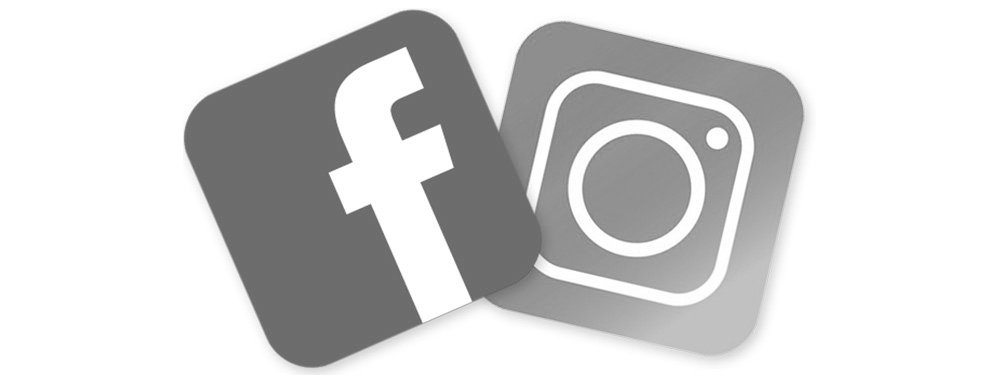 Instagram - judoclubsinttruidenFacebook - jcst.beMet de meeste hoogachting,Namens het bestuur en trainers,E. Hendrix